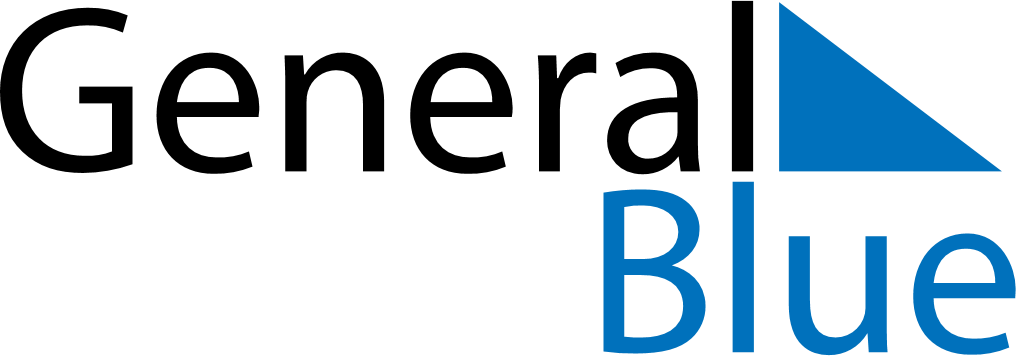 June 2019June 2019June 2019June 2019IrelandIrelandIrelandMondayTuesdayWednesdayThursdayFridaySaturdaySaturdaySunday11234567889First Monday in June1011121314151516Father’s Day17181920212222232425262728292930